Service de la sécurité alimentaire et des affaires vétérinaires (SAAV)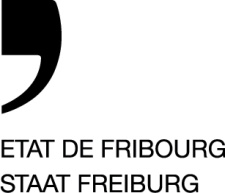                        Données du distributeur d’eau potablePropriétaire / copropr. de source / personne au bénéfice d’un droit d’eau / de sourceSignatures et transmission du formulaire1.Données du distributeur d’eau potable 11.Données du distributeur d’eau potable 11 Propriétaire / copropriétaire de source ou personne au bénéfice d’un droit d’eau / de source1 Propriétaire / copropriétaire de source ou personne au bénéfice d’un droit d’eau / de source1 Propriétaire / copropriétaire de source ou personne au bénéfice d’un droit d’eau / de sourceNom & Adresse__ __ __ __	__ __ __ __	Distributeur N°- Nom & Adresse__ __ __ __	__ __ __ __	Tél.:    ( _ _ _ ) _ _ _  _ _  _ _Natel : ( _ _ _ ) _ _ _  _ _  _ _Tél.:    ( _ _ _ ) _ _ _  _ _  _ _Natel : ( _ _ _ ) _ _ _  _ _  _ _Nom & Adresse__ __ __ __	__ __ __ __	Langue:  Français    AllemandLangue:  Français    AllemandE-mail	@ 		@ 		@ 		@ 	2. Utilisation de l’eauCette eau est-elle consommée (consommation humaine uniquement)
ou utilisée pour la préparation / le nettoyage de denrées alimentaires? Cette eau est-elle consommée (consommation humaine uniquement)
ou utilisée pour la préparation / le nettoyage de denrées alimentaires? Cette eau est-elle consommée (consommation humaine uniquement)
ou utilisée pour la préparation / le nettoyage de denrées alimentaires?  oui  Passer au pt. 3  non  Compléter les pts. 6 à 9 oui  Passer au pt. 3  non  Compléter les pts. 6 à 9 oui  Passer au pt. 3  non  Compléter les pts. 6 à 9 oui  Passer au pt. 3  non  Compléter les pts. 6 à 93. Contexte légalCette eau est-elle distribuée à des tiers (y compris restauration, locataires, fontaines accessibles au public, etc.…) ?Sur le territoire de la commune de :	Cette eau est-elle distribuée à des tiers (y compris restauration, locataires, fontaines accessibles au public, etc.…) ?Sur le territoire de la commune de :	Cette eau est-elle distribuée à des tiers (y compris restauration, locataires, fontaines accessibles au public, etc.…) ?Sur le territoire de la commune de :	 oui 	Compléter les pts. 4 à 9	    non oui 	Compléter les pts. 4 à 9	    non oui 	Compléter les pts. 4 à 9	    non oui 	Compléter les pts. 4 à 9	    nonCette eau est-elle utilisée pour la préparation de denrées alimentaires distribuées à des tiers ?Cette eau est-elle utilisée pour la préparation de denrées alimentaires distribuées à des tiers ?Cette eau est-elle utilisée pour la préparation de denrées alimentaires distribuées à des tiers ? oui  Compléter les pts. 4 à 9	    non oui  Compléter les pts. 4 à 9	    non oui  Compléter les pts. 4 à 9	    non oui  Compléter les pts. 4 à 9	    nonExiste-t-il un contrat de droit privé pour cette source ?Existe-t-il un contrat de droit privé pour cette source ?Existe-t-il un contrat de droit privé pour cette source ? oui  Joindre une copie	    non oui  Joindre une copie	    non oui  Joindre une copie	    non oui  Joindre une copie	    non4. Description de la distribution2 Type locataires, familles, clients du restaurant, …
3 Type : Lait, fromage, viande, poisson, légume, boisson, …2 Type locataires, familles, clients du restaurant, …
3 Type : Lait, fromage, viande, poisson, légume, boisson, …2 Type locataires, familles, clients du restaurant, …
3 Type : Lait, fromage, viande, poisson, légume, boisson, …Personne responsable1 : (uniquement 1 personne représentante possible) :Type 2 de consommateurs :Type 3 de denrées alimentaires produites :Cette eau est-elle traitée?   oui, traitement :		    nonCette eau est-elle traitée?   oui, traitement :		    nonCette eau est-elle traitée?   oui, traitement :		    nonCette eau est-elle traitée?   oui, traitement :		    nonCette eau alimente-t-elle des fontaines ?                                                oui  compléter le tableau :                               non                                                         Cette eau alimente-t-elle des fontaines ?                                                oui  compléter le tableau :                               non                                                         Cette eau alimente-t-elle des fontaines ?                                                oui  compléter le tableau :                               non                                                         Cette eau alimente-t-elle des fontaines ?                                                oui  compléter le tableau :                               non                                                         Nom de la fontaine + remarques (emplacement, type d'accès)(si plus de 2 fontaines, joindre une liste avec les indications demandées)Nom de la fontaine + remarques (emplacement, type d'accès)(si plus de 2 fontaines, joindre une liste avec les indications demandées)Localisation* : numéro de parcelle et coordonnées géographiques E/NPanneau signalétique « eau non potable » oui Joindre une photo      non oui Joindre une photo         non5. Bâtiment(s) alimenté(s)4 Type : Immeuble locatif, villa, appartement, restaurant, entreprise, …  4 Type : Immeuble locatif, villa, appartement, restaurant, entreprise, …  4 Type : Immeuble locatif, villa, appartement, restaurant, entreprise, …  4 Type : Immeuble locatif, villa, appartement, restaurant, entreprise, …  Type 4(si plus de 5 bâtiments, joindre une liste)Type 4(si plus de 5 bâtiments, joindre une liste)Adresse avec numéroY a-t-il des locataires dans ces bâtiments ?Nbre de locataires oui	        non oui	        non oui	        non oui	        non oui	        non6. Ressource(s)5 Type : source, puits
6 Bassin versant : forêt, prés, champs labourés, bâti, menacé (purin/eaux usées), proximité cours d’eau, … 5 Type : source, puits
6 Bassin versant : forêt, prés, champs labourés, bâti, menacé (purin/eaux usées), proximité cours d’eau, … 5 Type : source, puits
6 Bassin versant : forêt, prés, champs labourés, bâti, menacé (purin/eaux usées), proximité cours d’eau, … 5 Type : source, puits
6 Bassin versant : forêt, prés, champs labourés, bâti, menacé (purin/eaux usées), proximité cours d’eau, … Type 5, NomType 5, NomDébits min & max [l/min ou m3/j]Bassin versant 6Localisation* de la source : numéro de parcelle et coordonnées géographiques E/N7. Ouvrages	7 Fonction: puits, captage, réservoir, désinfection…; 8 Etat : 1: Impeccable, 2: satisfaisant, 3: défectueux7 Fonction: puits, captage, réservoir, désinfection…; 8 Etat : 1: Impeccable, 2: satisfaisant, 3: défectueux7 Fonction: puits, captage, réservoir, désinfection…; 8 Etat : 1: Impeccable, 2: satisfaisant, 3: défectueuxNom et/ou fonction de l’ouvrage 7Nom et/ou fonction de l’ouvrage 7État 8Localisation* : Numéro de parcelle et coordonnées géographiques E/N et remarque (profondeur du captage, volume du réservoir, …)*Localisation https://map.geo.fr.ch/Le site internet officiel de cartographie du canton de Fribourg vous permet de déterminer les parcelles et coordonnées géographiques E/N. Il vous suffit de pointer le curseur sur l’emplacement de l’ouvrage et de relever les coordonnées affichées en bas à droite de votre écran ou utiliser l’outil « Localiser les coordonnées »8. Schéma de distribution et remarquesDécrire le schéma de distribution contenant tous les ouvrages de la ressource en eau (schéma hydraulique), ou joindre un plan en annexeDistributeur d’eau potableCommune La personne soussignée atteste que les informations contenues dans ce formulaire sont exactes et complètes, qu’elle a pris connaissance de ses devoirs et obligations en tant que distributeur d’eau potable selon la Loi sur l'eau potable (LEP) et le Règlement sur l'eau potable (REP) et qu’elle s’est annoncée à la commune concernée conformément à l’art.16 al.1 REP.	Date & signature L’absence d’interconnexion physique entre la source privée et le réseau de distribution communal (selon la directive cantonale) est garantie et attesté par la commune (identité du fontainier / surveillant du réseau communal).Nom / PrénomDate & signature 